----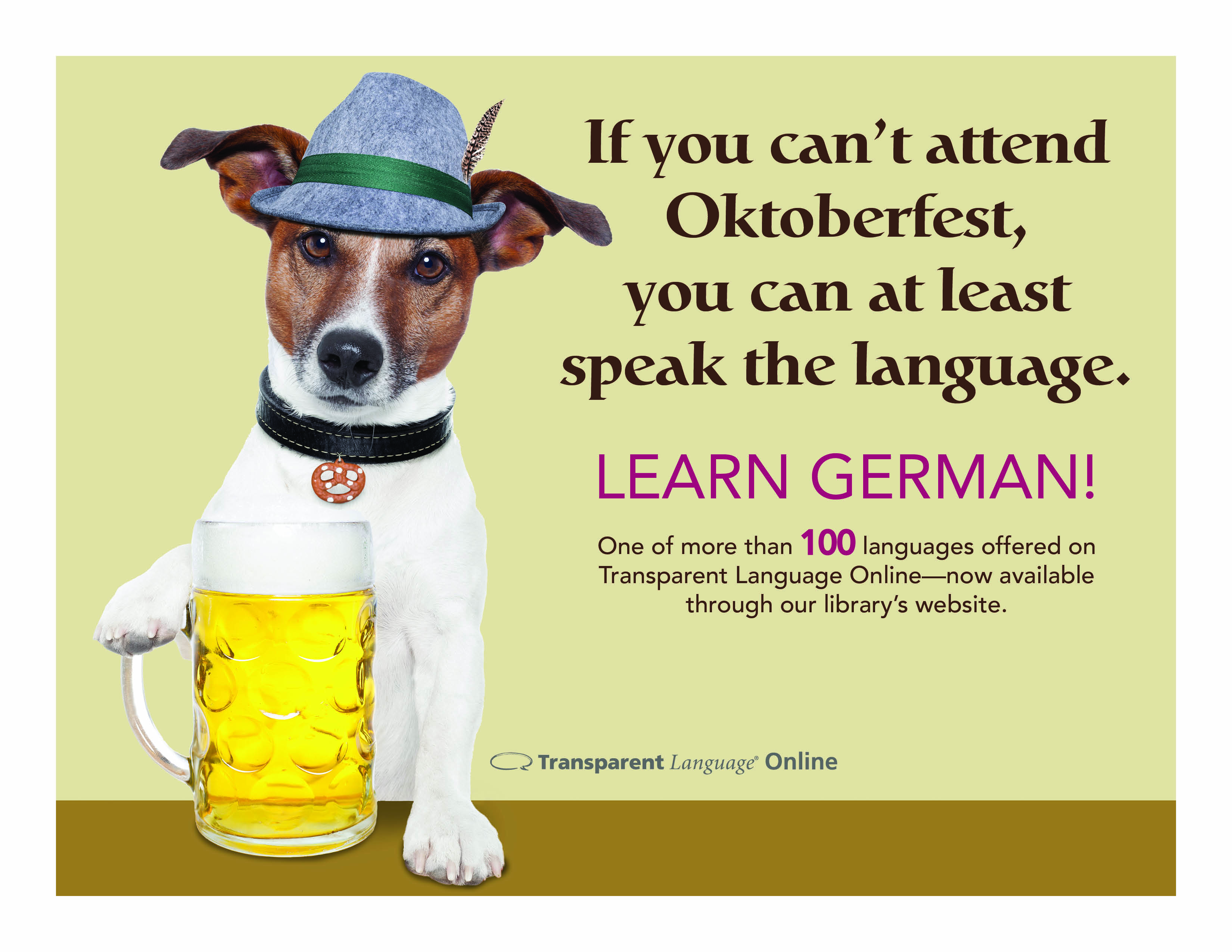 